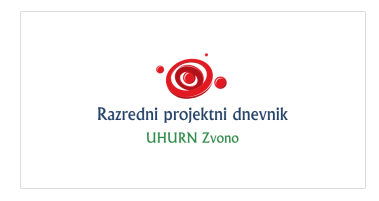 Učitelj/ica:________Mara Balić____________________________________________________________________Škola, razred, mjesto: ________OŠ Dugopolje, 1.a,  Dugopolje__________________________________Projektna domena: (samo podcrtati)učenje i istraživanje prirodoslovnih pojmova i koncepataučenje matematičkih pojmova i koncepataučenje o čovjeku, društvenoj zajednici i kulturijezično komunikacijsko područjekreativno izražavanje djeteta – razvoj „jezika umjetnosti“istraživanje i stvaralačko korištenje materijala – tehničko područjekineziološka gibanjaTijek projekta (kratak opis aktivnosti): U projektu je sudjelovalo 25 učenika .Projekt smo proveli 17.11.2017.Projektna dokumentacija:a)	odabir teme – temelji se na početnim znanjima djecePoveli smo razgovor o Vukovaru – gradu heroja koji se uoči 18.11. svakodnevno spominje u medijima. Koje značenje ima grad Vukovar, gdje se on nalazi, koliko je daleko od našeg mjesta  Dugopolja? Često se nađemo u sukobu i pokušavamo ga riješiti razgovorom. Zašto odrasli nisu sposobni na to? Kako su se djeca osjećala u ratnom okruženju Vukovara? Pitanja su to o kojima smo razmišljali i na koja smo tražili odgovore. b)	izbor i istraživanje problema – moguća rješenja, najbolji pristup rješavanju problemaPosebnu pozornost obratili smo na priču o djevojčici u plavom kaputiću koja je prošle godine (sada kao odrasla osoba) gostovala u Dugopolju i upoznali se s njenom tužnom pričom. Odlučili smo pažljivije proučiti priču o toj djevojčici i pokušati se na trenutak  „staviti u njene cipele“. Ovim projektom smo željeli razvijati empatiju te uočiti koja su prava djece bila ugrožena u ratnim strahotama te uočiti strahote rata kao nešto izuzetno negativno sa željom da se nikada više nešto slično ne dogodi niti jednoj generaciji djece ni odraslih.c)	plan djelovanja – koraci, aktivnosti u raduIntegrirana nastava: HJ, LK – Djevojčica u plavom kaputiću uči nas mirenju, stvaranje slikovnice, slikanje: kromatsko – akromatsko (plavi kaputić)PID – Vukovar – Dugopolje, priča o prijateljstvu; kako mi možemo pomoći gradu Vukovaru INA (Školski volonteri) – U tuđim cipelama, empatija - radionicaIUN: Mimohod za Vukovar, suradnja s udrugama u zajednici, odaziv na poziv za sudjelovanje u povorci kroz selo s molitvom i upaljenim svijećama za sve stradalnike Vukovarad)	sprovođenje – radionice, aktivnosti, IUNU petak, 17.11. imali smo integriranu nastavu: HJ, LK – Djevojčica u plavom kaputiću uči nas mirenju, stvaranje slikovniceUpoznali smo se s tužnom pričom djevojčice Željke, djevojčice u plavom kaputiću te smo pokušali osjetiti te teške osjećaje razaranja i napuštanja vlastitih domova kroz kratki video o razorenom Vukovaru primjerenom dječjoj dobi. Ponijeti emocijama stvarali smo slikovnicu u kojoj smo odabrali djevojčicu Željku kao  glavni lik u priči o mirenju. Na satu likovne kulture slikali smo plavi kaputić na sivoj podlozi, kominirana tehnika (gvaš – flomasteri). Simbolično smo htjeli prikazati sivilo i strahote ratnih razaranja i nade u bolju budućnost kroz dječji plavi kaputić.PID – Vukovar – Dugopolje, priča o prijateljstvu; kako mi možemo pomoći gradu VukovaruIstražiuvali smo odnose i prijateljska djelovanja našeg sela upućena gradu Vukovaru do danas te razmatrali mogućnosti kako mi možemo  pomoći gradu Vukovaru. Saznali smo da su djeca naše škole prošle godine sudjelovali u sakupljanju donacije za vukovarski vodotoranj te smo razmotrili taj čin kao jednu od ideja.INA (Školski volonteri) – U tuđim cipelama, empatija – radionicaaktivnost – U tuđim cipelamaPromatrajući slike različitih cipela pokušali smo se zamisliti u njima te smo raspravljali u kojima od njih bi se osjećali ugodno, a u kojima se nikako ne možemo zamisliti. Zbog čega je tako? Povezali smo to s razumijevanjem tuđih osjećaja. Možemo li u potpunosti razumijeti kako je drugima kada su sretni ili tužni. Osjećaj suosjećanja s drugima nazivamo empatijom. Možemo li se zamisliti u cipelama djevojčice Željke? Kako se osjećamo? Koja su prava djece ugrožena  djevojčici Željki? Što radimo kad smo tužni, a što kada smo ljuti? aktivnost – Semafor za rješavanje sukoba, vježbanjeNačin rješavanja sukoba je poput semafora: „crveno“ – zaustavi se na trenutak „žuto“ – udahni duboko i pripremi se za razgovor s osobom s kojom si u sukobu „zeleno“ – porazgovaraj i riješi problem te s osmjehom sretno nastavi daljeIUN: Mimohod za Vukovar, suradnja s udrugama u zajednici, odazivali smo se na poziv te zajedno s roditeljima sudjelovali u povorci kroz selo s molitvom i upaljenim svijećama za sve stradalnike Vukovarae)	prezentiranjeLikovne radove poslali smo za objavu lokalnim novinama Dugopoljski glasnik. Izvješće o radu na projektu bit će objavljeno na web stranici škole.Ako ste sami osmislili radionice:Radionica: U tuđim cipelama i semafor za rješavanje sukobaCilj radionice bio je upoznavanje osjećaja empatije te učenje načina na koji možemo riješavati sukobe.Projekt ste valorizirali: Listić osjećajaDjeca su u listiću pokazali tugu zbog teme koju smo odradili te je to bio dobar pokazatelj razvijanja empatije*u prilogu izvješća šaljem do 4 fotografije maksimalne širine 500 px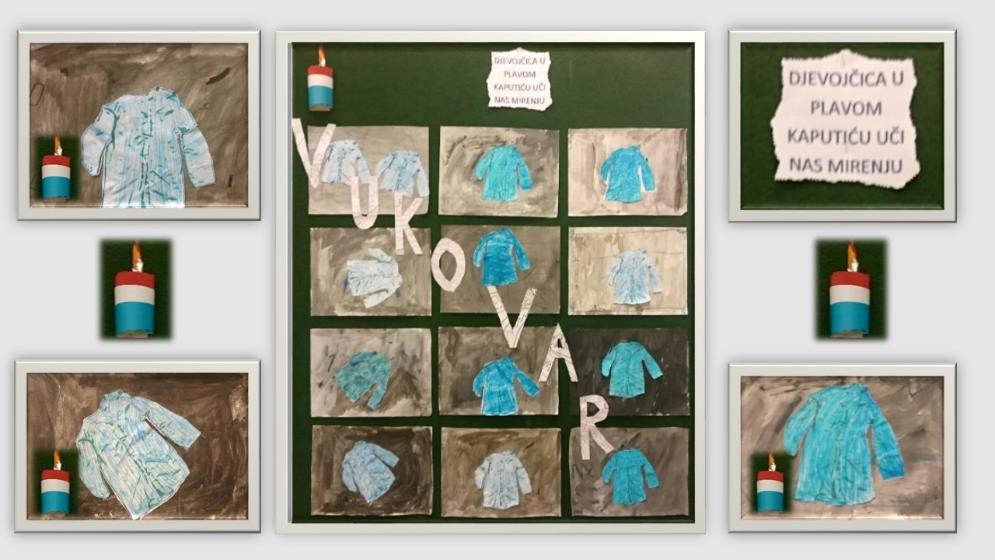   Likovna kultura: Kromatsko – akromatsko; Plavi kaputić, kombinirana tehnika (flomasteri, gvaš)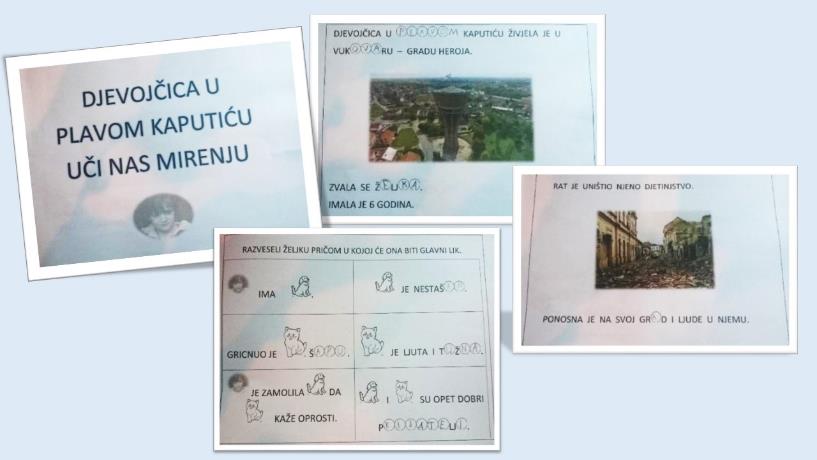         U koloni sjećanja, dostojanstveno i s ponosom     Hrvatski jezik: Stvaranje slikovnice Djevojčica u plavom kaputiću uči nas mirenju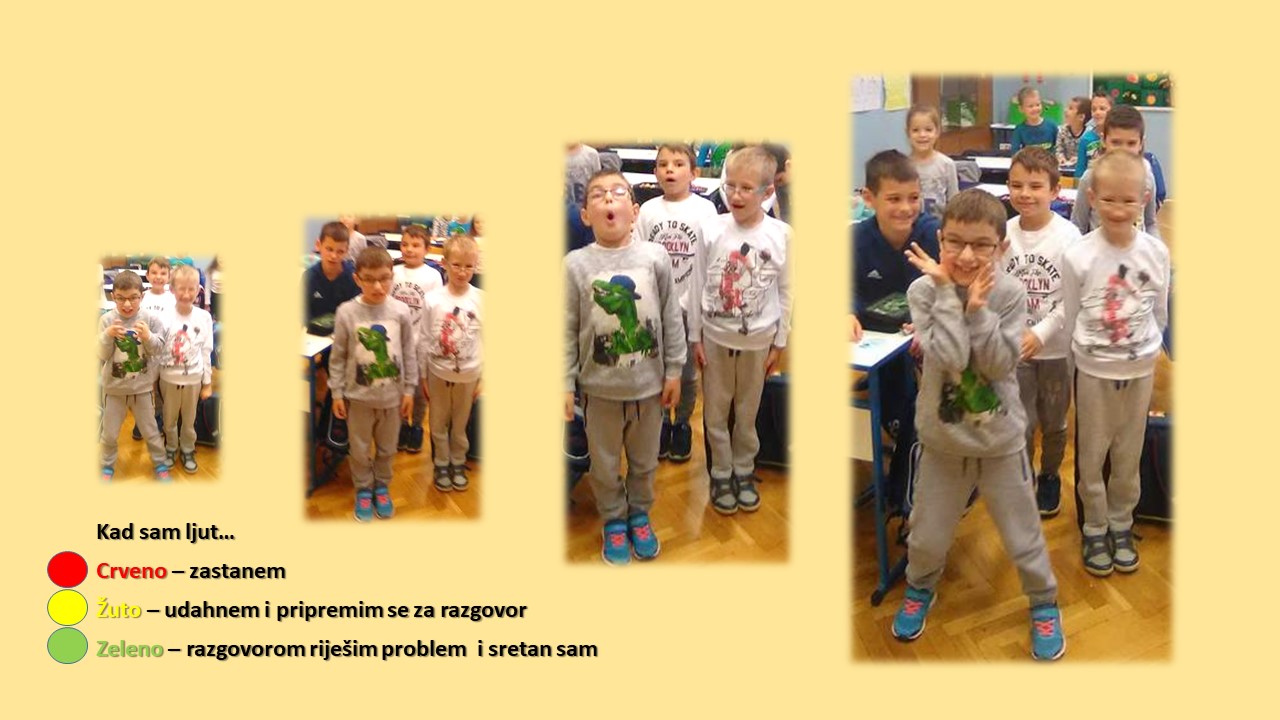 Radionica: Semafor za rješavanje problema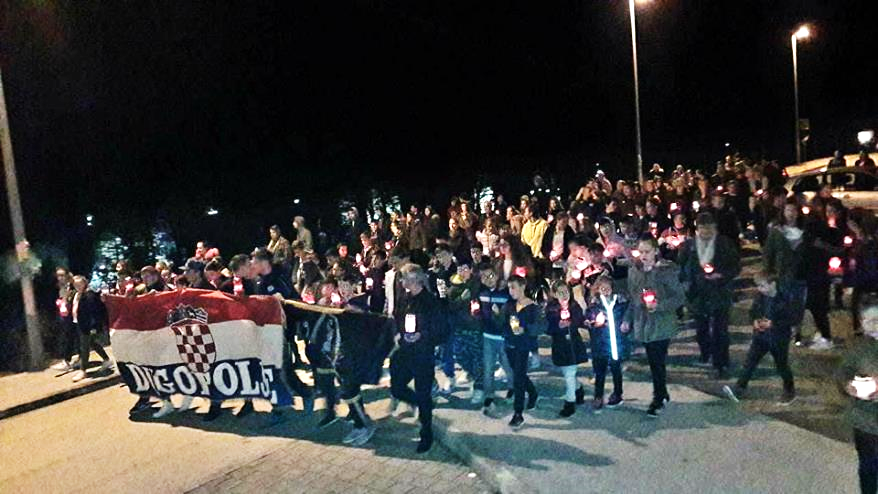 Izvanučionička nastava: Mimohod za Vukovar, suradnja s udrugama u zajednici, odaziv na poziv za sudjelovanje u povorci kroz selo s molitvom i upaljenim svijećama za sve stradalnike Vukovara